Geografia klasa VII W tym tygodniu rozpoczynamy lekcje wybitnie filmowo!      Temat: Poznajemy region Polski, w którym mieszkamy.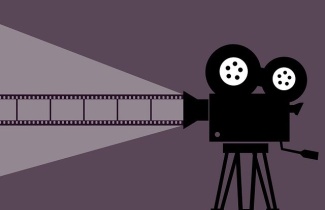 Obejrzyjcie proszę parę zaproponowanych przez mnie filmików, które być może Was rozweselą (pierwszy na pewno!), ale też przybliżą Wam trochę historię i atrakcje regionu w którym mieszkamy i który zapewne znacie  Może dowiecie się czegoś nowego, a może usłyszycie coś ponownie. Warto jednak zobaczyć, posłuchać i wiedzieć, co możemy zaoferować przyjezdnym. https://www.youtube.com/watch?v=hvkVgNotI3Q – bajkowo https://www.youtube.com/watch?v=6-yI_Tq193k – Rybnikhttps://www.youtube.com/watch?v=D6prp2a_jhM - Rybnikhttps://www.youtube.com/watch?v=CdTMvZM64xo Rybnikhttps://www.youtube.com/watch?v=53fJxcvttpE Rybnikhttps://www.youtube.com/watch?v=TBOobA1Bzo4 – Rybnik na starych zdjęciachŻyczę Wszystkim dobrej zabawy i przyjemnego oglądania!